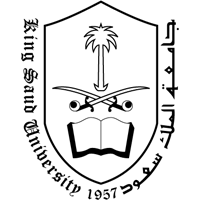     جامعـــــة الملك سعود    كلية العمـــارة والتخطيط    قسم العمارة وعلوم البناءمهارات الرسم بالحاسوب (1)الفصل الدراسي الثاني للعام الدراسي 1433/1434هـمقدمـــــة:يلعب الحاسب الآلي دوراً هاماً في التصميم والرسم الهندسي والذي يحتاج إلى دقة ووقت لإنجازه، وبمساعدة الحاسب الآلي يمكن إنهاء الرسومات الهندسية بدقة متناهية وسهولة وقابلية عالية للتعديل بأقل جهد مقارنة بالرسم اليدوي.يقدم هذا المقرر الدراسي برنامج الأوتوكاد والذي يعتبر أحد البرامج الأكثر إستخداماً في مجال الرسم الهندسي. كما يقدم المقرر أيضاً برامج مساندة مثل برنامج الفوتوشوب وبرنامج البوربوينت وذلك لتعلم إخراج رسومات الأوتوكاد الهندسية وعرضها بواسطة الحاسب الآلي.محتوى المقرر:يحتوي المقرر على مرحلتين أساسيتين هما:المرحـلة الأولى: مقدمة عامة، مفاهيم ومصطلحات الأوتوكاد.المرحلة الثانيـة: أساسيات الرسم الثنائي الأبعاد. ويمكن أن تعطى فكرة عن أساسيات الرسم الثلاثي الأبعاد، إذا سمح الوقت.طريقة تدريس المقرر:يتم تدريس المقرر عن طريق الشرح وعرض الأمثلة للطلاب بشكل جماعي ومن ثم تطبيق الأمثلة والتمارين بشكل فردي لكل طالب بحيث يستمع الطالب للشرح ويطبق ما تم شرحه وذلك في المراحل السابق ذكرها.التقييـــــــم:المراجع:ليس هناك مرجع محدد لهذا المقرر، ولكن يمكن استخدام المراجع التالية ذات العلاقة بموضوع المقرر، وهي كالتالي:Alf Yarwoor, “Introduction to AtuoCAD 2011”, Newnes, 2010.Finkelstein, Ellen, AutoCAD 2011 and AutoCAD LT 2011 Bible”, Wiley Publishing, Inc. 2010.Gindis, Elliot, Up and Running with AutoCAD 2011, 2D and 3D Drawing and Modeling”, Academic Press, 2010.Gladfelter, Donnie, AutoCAD 2011 and AtuoCAD LT 2011: No Experience Required”, Wiley Publishing, Inc. 2010.Grabowski, Ralph, “Illustrated AutoCAD 2011 Quick Reference”, Autodesk Press 2010.Grabowski, Ralph, “Using AutoCAD 2011”, Autodesk Press 2010.Hamad, Munir, AutoCAD 2011 Essentials”, Jones & Bartlett Publishers, 2010.Lockhart, Shawna, “Tutorial Guide to AutoCAD 2011”, Schroff Development Corporation, 2010.Sham Tickoo, “AutoCAD 2011: A Problem-Solving Approach”, Autodesk Press, 2010.Shih, Randy, “AutoCAD 2011 Totorial – First Level: 2D Fundamentals”, Schroff Development Corporation, 2010.Shrock, Cheryl R., “Beginning AutoCAD 2011 Exercise Workbook”, Industrial Press, Inc. 2010.Sykes, Timothy Sean, “AutoCAD 2011: One Step at a Time”, The Forager, 2010.Electronic Materials:http://www.cadtutor.nethttp://directory.designertoday.com/CAD/AutoCAD.aspxالفصل الدراسي الثاني للعام الجامعي 1433/1434هـالجدول الزمني لمقرر 265 عمر " مهارات الرسم بالحاسوب 1 "رقم ورمز المقـــرر:265 عمرعدد وحدات الدراسـة:3 وحــداتساعات الدراسة الفعلية:4 ســاعاتمستوى المقــــرر:المستوى الثالثمتطلبات المقــــرر:لا يوجـــدأستاذ المــــــادة:د. عبدالرحمن إبراهيم بن عمارالحضور والمتابعة والسلوك داخل الفصل والمعمل:5 %التمــــارين:20%الإختبار الفصلي:25%مشروع فصـلي:10%الإختبار النهائي:40%الأسبوعالتاريخالمواضيع1مقدمة، مفاهيم ومصطلحات أوتوكاد2إطار أوتوكاد، صفحة البدء، مفهوم الإحداثيات، استخدام الأوامر.3تسهيلات أوتوكاد، الألوان والخطوط والطبقات وسماكة الخطوط. مساعدات الرسم (Osnap, Ortho).4تسهيلات أوتوكاد، الألوان والخطوط والطبقات وسماكة الخطوط. مساعدات الرسم (Osnap, Ortho).5رسم العناصر الأساسية ذات البعدين مثل الخطوط بأنواعها، الدوائر، الأقواس ، المضلعات، المستطيل وغيره.6رسم العناصر الأساسية ذات البعدين مثل الخطوط بأنواعها، الدوائر، الأقواس ، المضلعات، المستطيل وغيره.7أوامر التنقيح والإزاحة مثل أوامر النسخ، المسح، التماثل، التقسيم، التقليم، وغيره.8أوامر التنقيح والإزاحة مثل أوامر النسخ، المسح، التماثل، التقسيم، التقليم، وغيره.9اختبار منتصف الفصل الدراسي10كتابة النصوص، والأبعاد على الرسم، التهشير.11التحكم في الإظهار مثل أوامر التكبير، الإزاحة، إعادة الرسم وغيره.12مكتبة الرموز وقائمة المواد، أمر point، طباعة الرسومات، وتجهيز الملفات للعرض.13مشروع13مشروع